Repetitive präventive Tests an den OrientierungsschulenEinverständniserklärung der ElternAls Eltern werden Sie gebeten, Ihr Einverständnis zu geben, dass Ihr Kind an einer Reihe von präventiven Tests (Speicheltests) für asymptomatische Personen teilnimmt, die an den 23 Orientierungsschulen des Kantons einmal wöchentlich während 7 Wochen, d.h. vom 30.8.2021 bis 15.10.2021, durchgeführt werden. Wenn die gesundheitliche Situation es erfordert, können diese Tests im Laufe des Schuljahres wiederholt werden. Diese Einverständniserklärung gilt auch für diese Tests und kann jederzeit widerrufen werden.Die Teilnahme an den Tests wird dringend empfohlen, da es sich um eine präventive Massnahme handelt, um die Verbreitung von COVID-19 in den Schulen zu verlangsamen und den Präsenzunterricht ohne Masken zu ermöglichen. Die Teilnahme an den Tests ist freiwillig. Mit Ihrer Zustimmung zur Teilnahme bestätigen Sie ebenfalls, dass Ihr Kind nicht über ein gültiges COVID-Zertifikat verfügt, das heisst nicht vollständig geimpft (2 Dosen) oder nicht länger als sechs Monate von COVID genesen ist.
Sollte Ihr Kind während der Zeit der repetitiven Tests Symptome zeigen, verzichtet es auf die Teilnahme am Test an der Schule und macht einen PCR- Test in einem anerkannten Testzentrum.  Dieser Speicheltest ist einfach durchzuführen. Er wird zu Hause durchgeführt. Die Proben werden nur für die Diagnose von COVID-19 im Rahmen eines Pooling-Verfahrens in einem Freiburger Labor verwendet und anschliessend vernichtet. Die Bearbeitung von Personendaten erfolgt in Übereinstimmung mit dem Epidemiengesetz und der Datenschutzgesetzgebung. Zu diesem Zweck übermittelt die Schule (die für die ordnungsgemässe Durchführung der Tests verantwortlich ist) dem Labor über die kantonale Plattform lediglich die unten aufgeführten Kontaktdaten. Die getesteten Personen werden innerhalb von 24 Stunden per E-Mail oder SMS direkt oder gegebenenfalls durch die für die Tests verantwortliche Person über das Testergebnis informiert. Bei einem positiven Ergebnis in einem Pool werden die Personen in diesem Pool erneut getestet, jedoch einzeln, um die infizierte(n) Person(en) zu finden und zu isolieren.Bitte geben Sie bis am 26. August 2021 die ausgefüllte beigelegte Einverständniserklärung in der Schule ab oder senden Sie sie per E-Mail an poolmanager.osduedingen@edufr.ch oder per Post an die zuständige Schuldirektion.Präventives repetitives Testen an den OrientierungsschulenEinverständniserklärung der ElternWiederholte präventive Tests sind eine präventive Massnahme für asymptomatische Personen, um die Verbreitung von COVID-19 in Schulen zu verlangsamen und den Präsenzunterricht ohne Masken zu ermöglichen. Ich/wir bin/sind damit einverstanden, dass mein/unser Kind an den wöchentlichen Speicheltests im Rahmen der Tests an den 23 Orientierungsschulen des Kantons teilnimmt und dass die untenstehenden persönlichen Daten an die für die Tests verantwortliche Person in der Schule und an das für die Analyse zuständige Labor übermittelt werden.  Ich/wir lehne(n) die Teilnahme meines/unseres Kindes an den wöchentlichen Speicheltests ab. Mein/unser Kind verfügt über ein gültiges COVID-19 Zertifikat. Es muss nicht an den geplanten Tests teilnehmen.  Wenn Sie medizinische Fragen zur Teilnahme Ihres Kindes an den repetitiven Tests haben, können Sie sich an die Gesundheitshotline, Stichwort «Schule» wenden: 084 026 1700 (täglich von 9 bis 17 Uhr) Einverständniserklärung bis 26. August 2021 in der Schule abgeben oder per E-Mail senden an poolmanager.osduedingen@edufr.ch oder per Post: 	Orientierungsschule DüdingenPostfach 2153186 Düdingen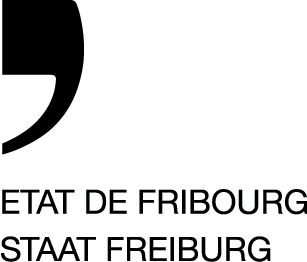 Amt für deutschsprachigen obligatorischen Unterricht DOAService de l’enseignement obligatoire de langue allemande EnOASpitalgasse 1, 1701 FreiburgT +41 26 305 12 31www.fr.ch/doa—Amt für deutschsprachigen obligatorischen Unterricht DOAService de l’enseignement obligatoire de langue allemande EnOASpitalgasse 1, 1701 FreiburgT +41 26 305 12 31www.fr.ch/doa—Name der Orientierungsschule:Vorname/Name des Kindes:StrassePLZ und WohnortKantonGeburtsdatum des KindesGeschlechtVorname/Name der Eltern E- Mail der ElternMobile Telefonnummer der ElternOrt/Datum:Unterschrift der Eltern